PENENTUAN KADAR VITAMIN C PADA MINUMAN BERVITAMIN  YANG DISIMPAN PADA BERBAGAI SUHU DENGAN METODE SPEKTROFOTOMETRI UVSKRIPSIOLEH:MAHARANI PURNAMA SARI NPM. 172114091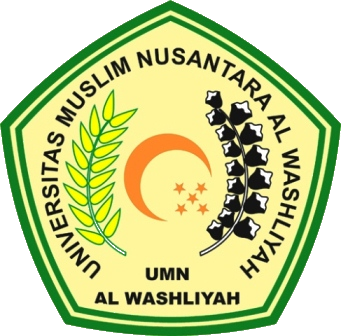 PROGRAM STUDI SARJANA FARMASIFAKULTAS FARMASIUNIVERSITAS MUSLIM NUSANTARA AL-WASHLIYAHMEDAN2022PENENTUAN KADAR VITAMIN C PADA MINUMAN BERVITAMIN  YANG DISIMPAN PADA BERBAGAI SUHU DENGAN METODE SPEKTROFOTOMETRI UVSKRIPSIDiajukan Untuk Melengkapi dan Memenuhi Syarat-Syarat Guna Memperoleh Gelar Sarjana Farmasi pada Jurusan Farmasi Fakultas FarmasiUniversitas Muslim Nusantara Al-WashliyahOLEH:MAHARANI PURNAMA SARINPM. 172114091PROGRAM STUDI SARJANA FARMASIFAKULTAS FARMASIUNIVERSITAS MUSLIM NUSANTARA AL-WASHLIYAHMEDAN2021